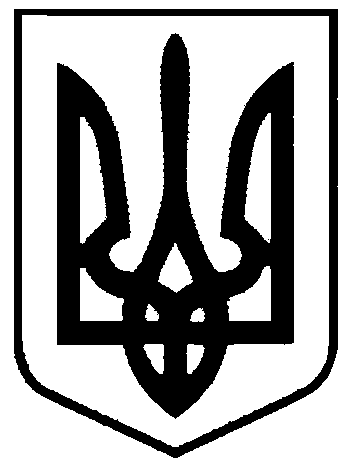 СВАТІВСЬКА МІСЬКА РАДАВИКОНАВЧИЙ КОМІТЕТРІШЕННЯвід  «09» серпня  2016 р.    	                   м. Сватове                                               № 70   «Про постановку на баланс КП «Сватове-благоустрій»  квартири №1 житлового будинку №22 по  вул. Ново-Старобільська  м. Сватове»           Розглянувши інформацію заступника Сватівського міського голови про відсутність квартири №1 житлового будинку №22 по вул.Ново-Старобільська  м. Сватове в переліку об’єктів комунальної власності Сватівської міської ради, що було виявлено під час розгляду звернення директора Філії «Сватівська» ТОВ СП «Нібулон», враховуючи, що згідно даних Сватівського БТІ дане нерухоме майно є комунальною власністю Сватівської міської ради, але при реформуванні та ліквідації комунальних підприємств помилково не було передано на баланс КП «Сватове-благоустрій», керуючись Законом України «Про державну реєстрацію речових прав  на нерухоме майно та їх обмежень», ст.30,40 Закону України «Про місцеве самоврядування в Україні»,Виконавчий комітет Сватівської міської ради ВИРІШИВ:1. Включити до переліку об’єктів комунальної власності Сватівської міської ради квартиру №1 житлового будинку №22 по вул. Ново-Старобільська м. Сватове та поставити її на баланс КП «Сватове – благоустрій». 2. Доручити КП «Сватове – благоустрій» провести організаційні заходи   з постановки на баланс підприємства квартири №1 житлового будинку №22 по вул. Ново-Старобільська                   м. Сватове.3. Звернутися з відповідною заявою до суб’єкта, який здійснює повноваження у сфері державної реєстрації прав для реєстрації права власності на квартиру №1 житлового будинку №22 по вул. Ново-Старобільська м. Сватове на підставі даного рішення і інших правовстановлюючих документів.4. Контроль за виконанням даного рішення покласти на першого заступника міського  голови   Жаданову Л.В.Сватівський міський голова 			                 Є.В. Рибалко